Государственное учреждение - Отделение Пенсионного фонда Российской Федерации 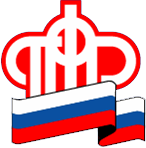 по Калининградской областиПрием населения в отдаленных районах: График работы мобильной клиентской службы ПФР в февралеКалининград, 01 февраля 2021 года. В Калининградской области продолжается работа территориальных органов ПФР по приёму населения в отдаленных районах.Мобильная клиентская служба осуществляет прием граждан по всем вопросам, относящимся к компетенции ПФР. Автомобиль оборудован необходимой оргтехникой, незаменимой при работе в отдаленных местностях. Всем желающим специалисты окажут консультационные услуги, примут различного рода заявления (на перерасчет, отказ от НСУ, изменения вида доставки пенсии и социальных выплат), письменные обращения граждан.Мобильный офис клиентской службы ПФР Калининградской области в феврале текущего года будет осуществлять прием граждан:- 3 февраля - поселок Ясное центральная (Славский р-н);- 10 февраля - г. Советск ГБСУСО - «Советский дом-интернат для престарелых и инвалидов» (Советский ГО);- 11 февраля - поселок Добровольск, площадка перед сельской администрацией (Краснознаменский ГО);- 16 февраля - поселок Дивное, здание администрации (Балтийский ГО);- 17 февраля - поселок Люблино, ул. Гарнизоная, в общественной организации (Светловский ГО);- 17 февраля - поселок Люблино, отделение связи «Почта России» (Светловский ГО)- 18 февраля - поселок Тимофеево, площадка перед сельской администрацией (Краснознаменский р-н).По многоканальному телефону 8 800 600 02 49 жители Калининграда и области могут получить консультацию по всем направлениям деятельности ПФР. Для лиц, проживающих на территории РФ, звонок бесплатный (как со стационарных, так и с мобильных телефонов).